Проект по произведениям К.И.Чуковского «Чукоккола»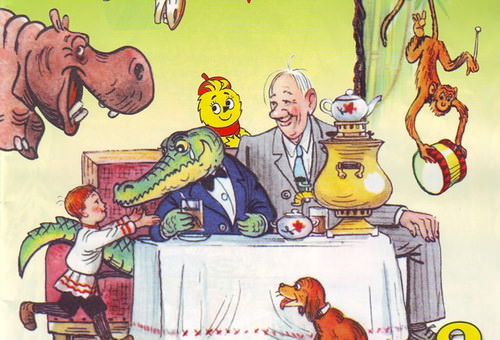 Разработали: Брылина Елена Николаевна, учитель-дефектологГирич   Елена Владимировна, воспитательАктуальность: - год литературы в России.                             - недостаточность знаний детьми   творчества писателя К. Чуковского.Длительность: 2 недели (2 – 13 февраля)Тип проекта: групповой, творческий.Участники: дети подготовительной группы, воспитатели, учитель-дефектолог, педагоги доп. образования, родители воспитанников.Цель проекта:- знакомство детей с творчеством К.И.Чуковского.Задачи проекта: - ознакомление детей с жизнью и творчеством К.И. Чуковского через интеграцию образовательных областей и совместную деятельность с педагогами.- закрепление знаний о сказках и стихах русского писателя.         - развитие творческой личности ребенка. - развитие устойчивого интереса к книге и любви к художественному слову. - привлечение родителей к активному участию в педагогическом процессе.Предполагаемый результат- Знание детьми произведений К.И. Чуковского.- Устойчивый интерес к книгам.Этапы проведения проекта1 этап подготовительныйПредварительная работа: подборка литературы, иллюстрированного материала, источников информаций (библиотека, интернет).Рассматривание иллюстраций и книг по творчеству К.И.Чуковского.Беседы с родителями, консультации  на сайте д/с : «Как читать детям сказки»«Творчество К.И.Чуковского»Ознакомление родителей с темой проекта.2 этап практическийПополнение предметно - развивающей среды группы мини – выставками по сюжетам произведений К.И.Чуковского.Создание мини – музея «Посуда бабушки Федоры »Чтение произведений К.И.Чуковского.Беседы по прочитанным произведениям.Мини викторина «Угадай книгу».Просмотр мультфильмов по сказкам К.И.ЧуковскогоКонкурс «Мой любимый персонаж» (дети - родители)Создание книги «Наши дети говорят» (по аналогии книги К.И.Чуковского «От двух до пяти»)Викторина «Угадай сказку»Инсценировки сказок «Муха - цокотуха», «Тараканище», «Телефон».Коллективная работа «Чудо - дерево».Создание библиотечки произведений К.И.Чуковского.Совместная трудовая деятельность по изготовлению атрибутов к обыгрыванию произведений (воспитатель, дети и родители) 3 этап заключительныйМузыкально – театрализованная сказка «Муха - цокотуха» для детей и сотрудников детского сада.Выставка детских творческих работ (совместно с педагогами и родителями) «Страна Чукоккола».Презентация проекта педагогами на сайте детского сада.Выставка рисунков «Мы любим сказки дедушки Корня»Различные виды игр (сюжетно – ролевые, дидактические, театрализованные).Реализация проекта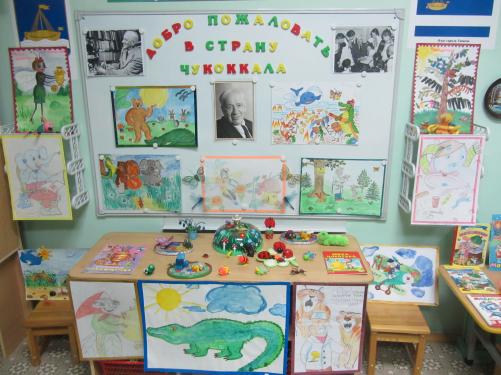 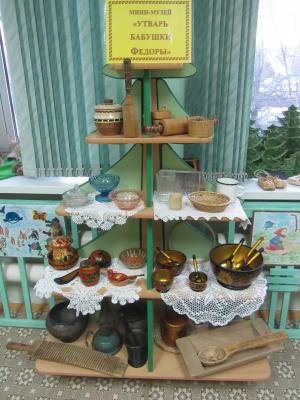 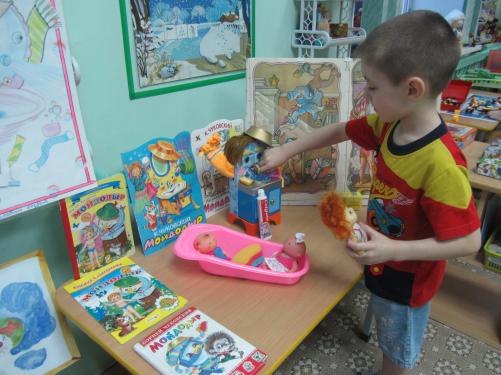 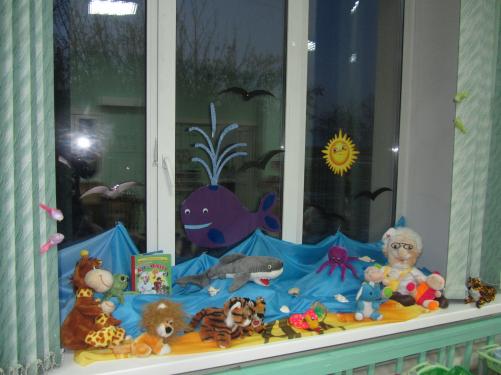 Родители приняли участие в конкурсе «Чудо-дерево»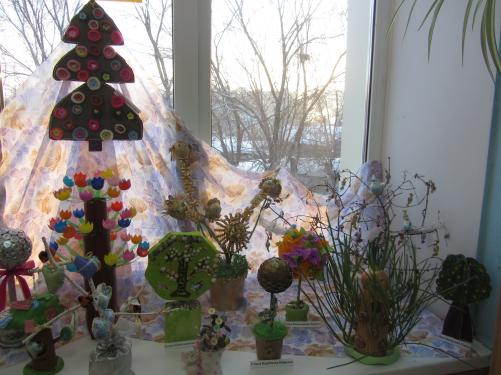 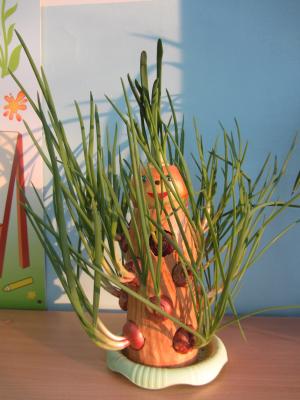 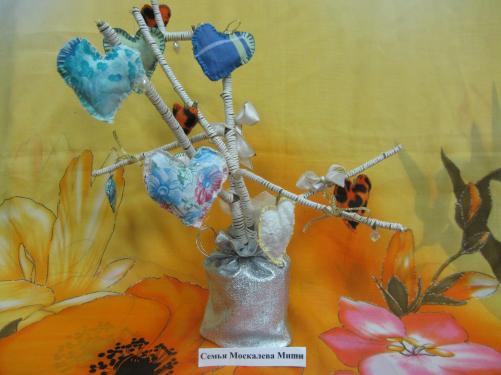 ПРИЛОЖЕНИЕИнформация для родителейБиография Корнея Ивановича Чуковского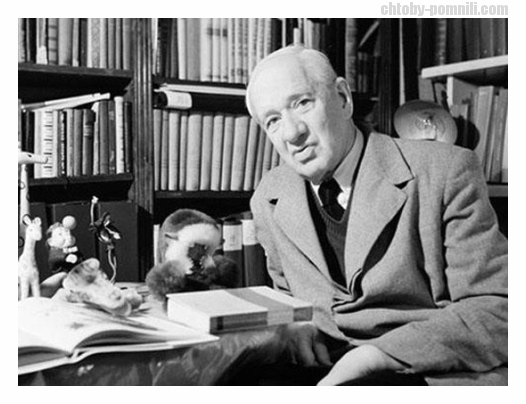    Корней Иванович Чуковский (имя при рождении — Николай Эммануилович Корнейчуков) родился 31 марта 1882 в Санкт-Петербурге. Детский поэт, писатель, мемуарист, критик, лингвист, переводчик и литературовед.Детство Корней Чуковский провел в Одессе и Николаеве. Какое-то время будущий писатель учился в одесской гимназии. Закончить гимназию Чуковскому так и не удалось: его отчислили из-за низкого происхождения. Эти события были описаны в автобиографической повести «Серебряный герб», где искренне была показана несправедливость и социальное неравноправие общества эпохи заката Российской империи, с которыми ему пришлось столкнуться в детстве.Первую статью Чуковский написал в «Одесских новостях» в 1901 году, а в 1903 — был послан корреспондентом от этой газеты в Лондон, где продолжил свое самообразование в Библиотеке Британского музея, изучил английский язык и навсегда увлекся английской литературой. До революции Чуковский печатал критические статьи о современной литературе в газетах и журналах, а также выпустил несколько критических сборников: «От Чехова до наших дней», «Критические рассказы», «Книга о современных писателях», «Лица и маски» и книги: «Леонид Андреев большой и маленький», «Нат Пинкертон и современная литература».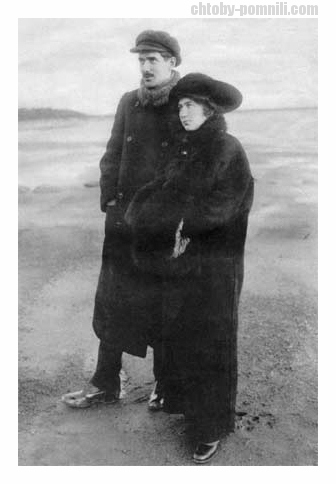 В том же 1903 году Чуковский женился на двадцатитрехлетней одесситке, дочери бухгалтера Марии Борисовне Гольдфельд, с которой обвенчался накануне отъезда в Лондон. Брак был единственным и счастливым. В семье было четверо детей - Николай, Лидия, Борис и Мария.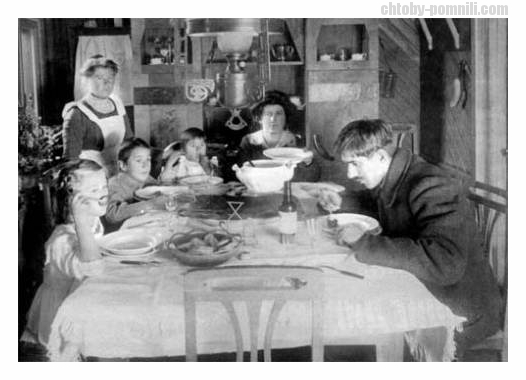      В 1916 году он написал свою первую сказку для детей «Крокодил».    Чуковского увлекла поэзия американского поэта Уолта Уитмена и он, начиная с 1907 года, издал несколько сборников переводов его стихов. В 1909 году он перевел сказки Р. Киплинга. Чуковский — историк и исследователь творчества Н. А. Некрасова. Ему принадлежат книги «Рассказы о Некрасове» (1930) и «Мастерство Некрасова» (1952). Им опубликованы десятки статей о Некрасове, разысканы сотни некрасовских строк, запрещенных цензурой. Эпохе Некрасова посвящены статьи — о Василии Слепцове, Николае Успенском, Авдотье Панаевой, А. Дружинине.       В своих критических работах Чуковский всегда шел от размышлений о языке писателя. В конце 1950-х годов он принял участие в дискуссии о языке и написал книгу «Живой как жизнь» (1962), в которой выступил как лингвист. Защищая живой язык от засилия бюрократических оборотов речи, он объявил «канцелярит» главной болезнью современного русского языка. С его легкой руки слово это вошло в русский язык.     Большое место в литературном наследии Чуковского занимают его воспоминания о И. Репине, М. Горьком, В. Короленко и мн. др., собранные в его книгу. Наибольшую известность Чуковский приобрел в качестве детского поэта. Его сказки «Муха-Цокотуха» (1924), «Тараканище» (1923), «Мойдодыр» (1923), «Бармалей» (1925), «Путаница» (1926), «Телефон» (1926) и др. пользуются любовью многих поколений детей. 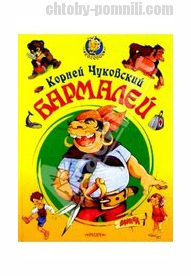 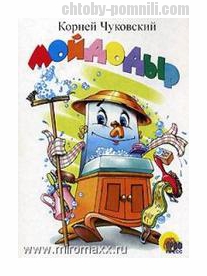 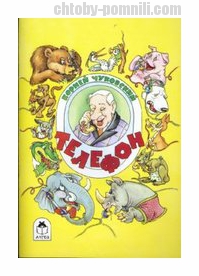 Однако, Чуковскому пришлось выдержать многолетнюю битву за свои стихи с тогдашними педологами, утверждавшими, что "Крокодил" - пародия на Некрасова, а "Муха-Цокотуха" прославляет кулаков и мещанский быт. После смерти Сталина писатель Казакевич так и не смог поверить, что "Тараканище" - не смелая сатира, а "Ревизор" Гоголя для трёхлетних. И что эта сказка появилась во времена, когда Чуковский не знал о существовании Сталина.Чуковский не ограничился только собственными сочинениями, он стал переводить для детей лучшие произведения мировой литературы - Киплинга, Дефо, Распэ и других авторов, а также библейские сюжеты и греческие мифы. Книги Чуковского иллюстрировали лучшие художники того времени.
Свои наблюдения над психикой малых детей, над тем, как они овладевают родным языком, Чуковский обобщил в своей знаменитой книге «От двух до пяти», выдержавшей при его жизни 21 издание.Критика отмечала, что в литературе можно насчитать по крайней мере шесть Чуковских. Это Чуковский — критик, переводчик, детский поэт, историк литературы, лингвист, мемуарист. Его книги переведены на множество иностранных языков от Японии до США.О Корнее Чуковском написаны сотни статей в нашей и иностранной печати, защищено несколько диссертаций за рубежом и в России; о нем выпущены книги.В 1962 году Оксфордский университет присудил Корнею Чуковскому степень Доктора литературы Honoriscausa, в том же году ему была присуждена Ленинская премия.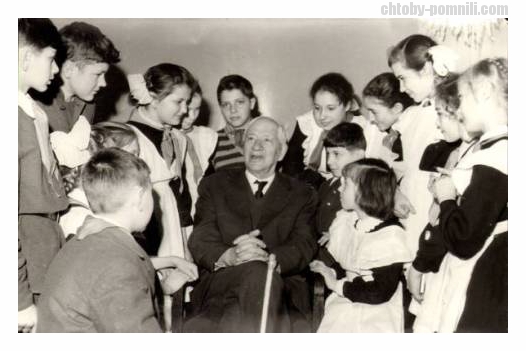 В послевоенные годы Чуковский часто встречался с детьми в Переделкино, где построил загородный дом. Там он собирал вокруг себя до полутора тысяч детей и устраивал им праздники "Здравствуй, лето!" и "Прощай, лето!".
Умер Корней Иванович 28 октября 1969 года от вирусного гепатита и был похоронен в Переделкино.

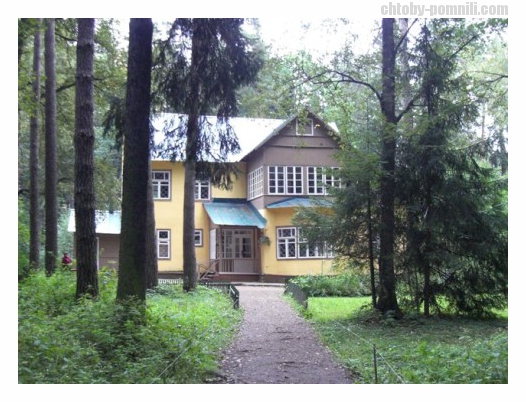     На даче в Переделкино, где писатель прожил большую часть жизни, ныне действует его музей.    В 1982 году о Корнее Чуковском был снят документальный фильм "Огневой Вы человек, Корней Иванович Чуковский".